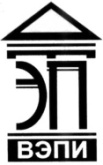 Автономная некоммерческая образовательная организациявысшего образования«Воронежский экономико-правовой институт»(АНОО ВО «ВЭПИ»)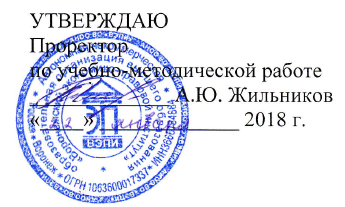 УТВЕРЖДАЮПроректор по учебно-методической работе_____________ А.Ю. Жильников«____» _____________ 20____ г. РАБОЧАЯ ПРОГРАММА ДИСЦИПЛИНЫ (МОДУЛЯ)	Б1.Б.31 Конфликтология	(наименование дисциплины (модуля))	37.03.01 Психология	(код и наименование направления подготовки)Направленность (профиль) 	Психология		(наименование направленности (профиля))Квалификация выпускника 	Бакалавр		(наименование квалификации)Форма обучения 	Очная, заочная		(очная, очно-заочная, заочная)Рекомендована к использованию Филиалами АНОО ВО «ВЭПИ»Воронеж 2018Рабочая программа дисциплины (модуля) разработана в соответствии с требованиями ФГОС ВО, утвержденного приказом Минобрнауки России от 07.08.2014 № 946, учебным планом по направлению подготовки 37.03.01 Психология направленность (профиль) «Психология».Рабочая программа рассмотрена и одобрена на заседании кафедры психологии.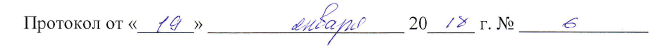 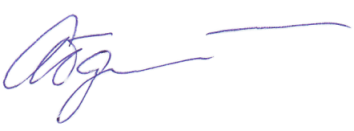 Заведующий кафедрой                                                                     Л.В. АбдалинаРазработчики: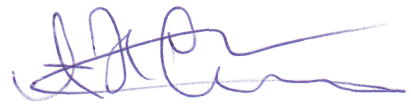 Доцент                                                                                                А.А. Жигулин1. Цель дисциплины (модуля)Целью изучения дисциплины (модуля) «Конфликтология» является развитие у обучающихся способности к коммуникации для эффективной работы в коллективе, толерантно воспринимая социальные, этнические, конфессиональные и культурные различия, а также способности к участив в проведении психологических исследований, ведению просветительской деятельности среди населения с целью повышения уровня психологической культуры общества.2. Задачи дисциплины (модуля)2.1. Способствовать формированию знаний о способах, средствах, формах коммуникации в устной и письменной формах на русском языке; различных подходах к оценке социальных, этнических, конфессиональных и культурных различий; теоретических основах проведения психологических исследований в конфликтологии; механизмах межличностного познания и понимания; условиях эффективного общения.2.2. Способствовать формированию умений устанавливать контакты и поддерживать межличностные связи и отношения с представителями различных культур; осмысливать процессы, события и явления в коллективе толерантно воспринимая социальные, этнические, конфессиональные и культурные различия; применять теоретические основы при проведении психологических исследований в конфликтологии; создавать условия для эффективного общения для повышения уровня психологической культуры общества на основе знаний конфликтологии.2.3. Способствовать формированию навыков устной и письменной речи на русском языке, успешного решения задач межличностного и межкультурного взаимодействия; навыков работы в коллективе, толерантно воспринимая социальные, этнические, конфессиональные и культурные различия; навыков проведения психологических исследований на основе применения общепрофессиональных знаний и умений в конфликтологии; системы приемов и способов ведения просветительской деятельности среди населения с целью повышения психологической культуры общества.3. Место дисциплины (модуля) в структуре образовательной программы высшего образованияДисциплина «Конфликтология» относится к базовой части дисциплин учебного плана. Для изучения данной дисциплины необходимы знания, умения и навыки, формируемые предшествующими дисциплинами:  «Общая психология», «Социальная психология», «Профессиональная этика», «Психология развития, возрастная психология». Перечень последующих практик, для которых необходимы знания, умения и навыки, формируемые данной дисциплиной: педагогическая практика, преддипломная практика.4. Перечень планируемых результатов обучения по дисциплине (модулю), соотнесённых с планируемыми результатами освоения образовательной программы высшего образованияПроцесс изучения дисциплины (модуля) «Конфликтология» направлен на формирование у обучающихся следующих компетенций:5. Структура и содержание дисциплины (модуля)5.1. Структура дисциплины (модуля)5.1.1. Объем дисциплины (модуля) и виды учебной работы по очной форме обучения5.1.2. Объем дисциплины (модуля) и виды учебной работы по заочной форме обучения5.2. Содержание дисциплины (модуля)5.2.1. Содержание дисциплины (модуля) по очной форме обученияТема 1. Основные понятия и концепции конфликтологии как науки - 11 ч.Лекции – 4 ч. Содержание: Понятие конфликта, его сущность и структура. Необходимые и достаточные условия возникновения конфликта. Субъекты конфликта и их характеристика. Предмет конфликта, образ конфликтной ситуации, мотивы конфликта и позиции конфликтующих сторон и их роль в анализе конфликта. Классификация конфликтов и причины конфликтов. Причина и конфликтная ситуация. Типы конфликтных ситуаций. Динамика конфликта. Этапы и фазы конфликта. Практические занятия – 4 ч.Вопросы:1.	Классификация конфликтов и причины конфликтов. 2.	Причина и конфликтная ситуация. 3.	Типы конфликтных ситуаций. Динамика конфликта. Этапы и фазы конфликта. Темы докладов и рефератов:1. История психологии конфликта.2. Подходы к исследованию конфликта в современной зарубежной психологии.Тема 2. История развития и методология конфликтологии - 11 ч.Лекции – 4 ч. Содержание: Эволюция научных воззрений на конфликт. Проблема насилия в религиозных учениях. Отражение конфликтов в искусстве, литературе и СМИ. Методологические принципы исследования конфликтов. Системный подход к изучению конфликтов.Практические занятия – 4 ч.Вопросы:1. Дайте характеристику основных предпосылок формирования конфликтологических идей. 2. Дайте характеристику девяти типов эволюции конфликтов. Темы докладов и научных сообщений:1. Особенности ситуационного исследования конфликтов.2. Социально-психологические причины конфликтаТема 3. Специфика и сущность конфликта - 11 ч.Лекции – 4 ч. Содержание: Источники прогнозирования конфликта. Пути предупреждения конфликта. Стимулирование конфликта его формы и средства. Технологии регулирования конфликта: информационные, коммуникативные, социально-психологические, организационные. Этапы регулирования конфликта. Предпосылки, формы и способы разрешения конфликтов.Практические занятия – 4 ч.Вопросы:1. Источники прогнозирования конфликта. 2. Пути предупреждения конфликта. 3.Этапы регулирования конфликта. 4. Предпосылки, формы и способы разрешения конфликтов.Темы докладов и научных сообщений:1.	Гендерные конфликты и их особенности.2.	Интерактивное занятиеДеловая игра «Оценка глубины конфликта»Тема 4. Объект, предмет и функции конфликта - 11 ч.Лекции – 4 ч. Содержание: Объект конфликта. Функции конфликта (деструктивные и конструктивные). Предмет конфликта. Модели поведения личности в конфликтном взаимодействии и их характеристика. Стратегии поведения личности в конфликте. Типы конфликтных личностей. Теория акцентуации характеров: К. Леонгарда, А.Е. Личко.Практические занятия – 4 ч.Вопросы:1. «Моё поведение в конфликте» (проводится методом тестирования).2. Дайте графическое изображение модели К. Томаса и Р. Килиана.3. Назовите основные типы конфликтных личностей.Темы докладов и научных сообщений:1. Возрастные кризисы и конфликты.2. Гендерные конфликты и их особенности.3. Конфликт, как протест, подросткового периода.Тема 5. Проблема типологии конфликтов. Объективные и субъективные факторы возникновения конфликтов - 11 ч.Лекции – 4 ч. Содержание: Типы конфликтов. Объективные факторы возникновения конфликта. Субъективные факторы возникновения конфликта. Формулы конфликта. Конфликты типа А,Б,В. Зависимость конфликта от конфликтогенов. Закон эскалации конфликтов (формула А). Зависимость конфликта от конфликтной ситуации и инцидента (формула Б). Зависимость конфликта от двух и более конфликтных ситуаций (формула В). Конфликты и трансактный анализ. Понятие трансакции и их типы. Основные поведенческие характеристики Родителя, Взрослого, Ребёнка. Алгоритм трансактного анализа.Практические занятия – 4 ч.Темы докладов и научных сообщений:1. Роль психологии конфликта в жизни современного человека, семьи, коллектива и общества.2. Конфликты и пути их разрешенияТема 6. Структура конфликта - 12 ч.Лекции – 4 ч. Содержание: Объективные элементы конфликта. Психологические компоненты конфликта. Особенности восприятия конфликтной ситуации.Практические занятия – 4 ч.Особенности восприятия конфликтной ситуации.Темы докладов и научных сообщений:1. Психология семейных конфликтов, «идеалы» современной семьи.2. Психологическая защита в конфликтеДеловая игра «Конфликтная ситуация в педагогическом коллективе»Тема 7. Внутриличностный конфликт - 16 ч.Лекции – 6 ч. Содержание: Понятие внутриличностного конфликта. Основные психологические концепции. Формы проявления и способы разрешения внутриличностных конфликтов.Практические занятия – 6 ч.Вопросы:1. Самооценка личности методом тестирования.2.Самооценка характера по методике Р. Кэттела.3. Самооценка уровня притязаний по методике Шварцландера.4. Самооценка комплекса неполноценности.5. Игра-тренинг «Внутриличностные конфликты».Темы докладов и научных сообщений:1. Суицид как деструктивная форма разрешения внутриличностного конфликта.2. Функциональные и дисфункциональные последствия конфликта.Тема 8. Межличностные и межгрупповые конфликты - 11 ч.Лекции – 4 ч. Содержание: Понятие межличностного конфликта и его особенности. Сферы проявления межличностных конфликтов. Понятие групповых конфликтов и их классификация. Конфликт «личность-группа». Межгрупповые конфликты. Управление межличностными конфликтами.Практические занятия – 4 ч.Вопросы:1. Оценка темперамента по методике А. Белова.2. Самооценка агрессивности.3. Оценка межличностных отношений Т. Лири.Темы докладов и научных сообщений:1. Конфликт между личностью и группой.2. Межгрупповой конфликт.Тема 9. Стратегии поведения личности в конфликтной ситуации - 15 ч.Лекции – 6 ч. Содержание: Характеристика основных стратегий поведения. Типы конфликтных личностей. Понятие управления конфликтом. Управление конструктивными и деструктивными конфликтами. Основное содержание управления конфликтом: прогнозирование, предупреждение, стимулирование, регулирование и разрешение. Динамика конфликта и содержание управления им.Практические занятия – 6 ч.Темы докладов и научных сообщений:1.	Конфликты между руководителем и подчиненным2.	Конфликт, конфликтные ситуации в педагогическом коллективе.3.Конфликты на межгосударственном уровнеТема 10. Выбор и реализация конструктивного способа разрешения конфликтов - 11 ч.Лекции – 4 ч. Содержание: Понятие технологий рационального поведения в конфликте и их разновидности. Формы, результаты и критерии завершения конфликта. Условия и факторы завершения конфликта.Практические занятия – 4 ч.Вопросы:1. Понятие технологий рационального поведения в конфликте.2. В каких основных формах конфликт может быть завершен? 3. Раскройте основные шаги алгоритма конструктивного разрешения конфликта.4. Обоснуйте преимущество разрешения конфликта над другими формами его завершенияТемы докладов и научных сообщений:1. Межнациональные конфликты.2. Конфликт, в спорте.3. Военные и конфликты в воинских частях.Тема 11. Применение коммуникативных технологий в конфликтах - 11 ч.Лекции – 4 ч. Содержание: Понятие технологий эффективного общения и их разновидности. Общение как основной элемент в конфликтно взаимодействии. Коммуникативный, интерактивный и перцептивный аспекты общения и их функции в конфликте Достижение взаимопонимания, конструктивного взаимодействия и эмпатии в общении. Понятие технологий рационального поведения в конфликте.Практические занятия – 4 ч.Темы докладов и научных сообщений:1. Межличностные конфликты в сфере обслуживания.2. Психология семейных конфликтов, «идеалы» современной семьиДеловая игра «Овладение искусством критики»Тема 12. Технология проведения переговоров при разрешении конфликтов - 11 ч.Лекции – 4 ч. Содержание: Основное содержание переговорного процесса. Модели поведения партнеров в переговорном процессе. Манипулятивные технологии в переговорном процессе и противодействие им. Технологии стратегий и тактик в переговорном процессе.Практические занятия – 4 ч.Вопросы:1. Перечислите манипуляции, основанные на правилах приличия.2. перечислите манипуляции, направленные на унижение партнера.3. Как соотносятся между собой понятия: «стратегия переговорного процесса» и «тактики переговорного процесса»?Темы докладов и научных сообщений:1. Виды посредничества, проблема выбор вида посредничества.2. Посредническая деятельность: задачи и функции.3. Подготовка к переговорам: проблемы и задачи.Тема 13. Технология урегулирования конфликтов с участием третьей стороны - 11 ч.Лекции – 4 ч. Содержание: Понятие медиаторства. Результативность медиаторской деятельности. Роль третьей стороны в конфликте. Этика регулирования конфликтов психологом.Практические занятия – 4 ч.Вопросы:1. Перечислите основные этапы деятельности руководителя по урегулированию конфликта.2. Каковы основы деятельности психолога по урегулированию конфликтных отношений оппонентов.Темы докладов и научных сообщений:1. Переговоры на высшем уровне. Их особенности.2. Структура переговорного процесса.5.2.2. Содержание дисциплины (модуля) по заочной форме обученияТема 1. Основные понятия и концепции конфликтологии как науки - 11 ч.Тема 2. История развития и методология конфликтологии - 11 ч.Тема 3. Специфика и сущность конфликта - 11 ч.Тема 4. Объект, предмет и функции конфликта - 11 ч.Тема 5. Проблема типологии конфликтов. Объективные и субъективные факторы возникновения конфликтов - 12 ч.Лекции – 1 ч. Содержание: Типы конфликтов. Объективные факторы возникновения конфликта. Субъективные факторы возникновения конфликта. Формулы конфликта. Конфликты типа А,Б,В. Зависимость конфликта от конфликтогенов. Закон эскалации конфликтов (формула А). Зависимость конфликта от конфликтной ситуации и инцидента (формула Б). Зависимость конфликта от двух и более конфликтных ситуаций (формула В). Конфликты и трансактный анализ. Понятие трансакции и их типы. Основные поведенческие характеристики Родителя, Взрослого, Ребёнка. Алгоритм трансактного анализа.Тема 6. Структура конфликта - 14 ч.Лекции – 1 ч. Содержание: Объективные элементы конфликта. Психологические компоненты конфликта. Особенности восприятия конфликтной ситуации.Практические занятия – 2 ч.Особенности восприятия конфликтной ситуации.Темы докладов и научных сообщений:1. Психология семейных конфликтов, «идеалы» современной семьи.2. Психологическая защита в конфликтеДеловая игра «Конфликтная ситуация в педагогическом коллективе»Тема 7. Внутриличностный конфликт - 15 ч.Лекции – 2 ч. Содержание: Понятие внутриличностного конфликта. Основные психологические концепции. Формы проявления и способы разрешения внутриличностных конфликтов.Практические занятия – 2 ч.Вопросы:1. Самооценка личности методом тестирования.2.Самооценка характера по методике Р. Кэттела.3. Самооценка уровня притязаний по методике Шварцландера.4. Самооценка комплекса неполноценности.5. Игра-тренинг «Внутриличностные конфликты».Темы докладов и научных сообщений:1. Суицид как деструктивная форма разрешения внутриличностного конфликта.2. Функциональные и дисфункциональные последствия конфликта.Тема 8. Межличностные и межгрупповые конфликты - 15 ч.Лекции – 2 ч. Содержание: Понятие межличностного конфликта и его особенности. Сферы проявления межличностных конфликтов. Понятие групповых конфликтов и их классификация. Конфликт «личность-группа». Межгрупповые конфликты. Управление межличностными конфликтами.Практические занятия – 2 ч.Вопросы:1. Оценка темперамента по методике А. Белова.2. Самооценка агрессивности.3. Оценка межличностных отношений Т. Лири.Темы докладов и научных сообщений:1. Конфликт между личностью и группой.2. Межгрупповой конфликт.Тема 9. Стратегии поведения личности в конфликтной ситуации - 15 ч.Лекции – 2 ч. Содержание: Характеристика основных стратегий поведения. Типы конфликтных личностей. Понятие управления конфликтом. Управление конструктивными и деструктивными конфликтами. Основное содержание управления конфликтом: прогнозирование, предупреждение, стимулирование, регулирование и разрешение. Динамика конфликта и содержание управления им.Практические занятия – 2 ч.Темы докладов и научных сообщений:1.	Конфликты между руководителем и подчиненным2.	Конфликт, конфликтные ситуации в педагогическом коллективе.3.Конфликты на межгосударственном уровнеТема 10. Выбор и реализация конструктивного способа разрешения конфликтов - 15 ч.Лекции – 2 ч. Содержание: Понятие технологий рационального поведения в конфликте и их разновидности. Формы, результаты и критерии завершения конфликта. Условия и факторы завершения конфликта.Практические занятия – 2 ч.Вопросы:1. Понятие технологий рационального поведения в конфликте.2. В каких основных формах конфликт может быть завершен? 3. Раскройте основные шаги алгоритма конструктивного разрешения конфликта.4. Обоснуйте преимущество разрешения конфликта над другими формами его завершенияТемы докладов и научных сообщений:1. Межнациональные конфликты.2. Конфликт, в спорте.3. Военные и конфликты в воинских частях.Тема 11. Применение коммуникативных технологий в конфликтах – 15 ч.Лекции – 2 ч. Содержание: Понятие технологий эффективного общения и их разновидности. Общение как основной элемент в конфликтно взаимодействии. Коммуникативный, интерактивный и перцептивный аспекты общения и их функции в конфликте Достижение взаимопонимания, конструктивного взаимодействия и эмпатии в общении. Понятие технологий рационального поведения в конфликте.Практические занятия – 2 ч.Темы докладов и научных сообщений:1. Межличностные конфликты в сфере обслуживания.2. Психология семейных конфликтов, «идеалы» современной семьиДеловая игра «Овладение искусством критики»Тема 12. Технология проведения переговоров при разрешении конфликтов - 13 ч.Содержание: Основное содержание переговорного процесса. Модели поведения партнеров в переговорном процессе. Манипулятивные технологии в переговорном процессе и противодействие им. Технологии стратегий и тактик в переговорном процессе.Практические занятия – 2 ч.Вопросы:1. Перечислите манипуляции, основанные на правилах приличия.2. перечислите манипуляции, направленные на унижение партнера.3. Как соотносятся между собой понятия: «стратегия переговорного процесса» и «тактики переговорного процесса»?Темы докладов и научных сообщений:1. Виды посредничества, проблема выбор вида посредничества.2. Посредническая деятельность: задачи и функции.3. Подготовка к переговорам: проблемы и задачи.Тема 13. Технология урегулирования конфликтов с участием третьей стороны - 13 ч.Содержание: Понятие медиаторства. Результативность медиаторской деятельности. Роль третьей стороны в конфликте. Этика регулирования конфликтов психологом.Практические занятия – 2 ч.Вопросы:1. Перечислите основные этапы деятельности руководителя по урегулированию конфликта.2. Каковы основы деятельности психолога по урегулированию конфликтных отношений оппонентов.Темы докладов и научных сообщений:1. Переговоры на высшем уровне. Их особенности.2. Структура переговорного процесса.6. Методические материалы для изучения дисциплины (модуля)Методические материалы для изучения дисциплины (модуля) представлены в виде учебно-методического комплекса дисциплины (модуля).7. Перечень основной и дополнительной учебной литературы, необходимой для освоения дисциплины (модуля)7.1. Основная литература7.2. Дополнительная литература8. Перечень ресурсов информационно-телекоммуникационной сети «Интернет», необходимых для освоения дисциплины (модулю)9. Перечень информационных технологий, используемых при осуществлении образовательного процесса по дисциплине (модулю), включая перечень современных профессиональных баз данных и информационных справочных систем9.1. Информационные технологииИнформационные технологии – это совокупность методов, способов, приемов и средств обработки документированной информации, включая прикладные программные средства, и регламентированного порядка их применения.Под информационными технологиями понимается использование компьютерной техники и систем связи для создания, сбора, передачи, хранения и обработки информации для всех сфер общественной жизни.При осуществлении образовательного процесса по дисциплине применяются такие информационные технологии, как использование на занятиях электронных изданий (чтение лекций с использованием слайд-презентаций, электронного курса лекций, видео-аудио-материалов (через Интернет), компьютерное тестирование, дистанционные занятия (олимпиады, конференции.9.2. Современные профессиональные базы данных и информационные справочные системы10. Образовательные технологии, используемые при осуществлении образовательного процесса по дисциплине (модулю)Для обеспечения качественного образовательного процесса применяются следующие образовательные технологии:1. Традиционные: объяснительно-иллюстративные, иллюстративные, объяснительные;2. Инновационные: дифференцированные, информационные, информационно-коммуникационные, модульные, игровые, проблемные и др.;3. Интерактивные: круглый стол, дискуссия, проектная технология, тренинг, мозговой штурм и др. 11. Материально-техническое обеспечение дисциплины (модуля)12. Оценочные материалы для дисциплины (модуля)Оценочные материалы для проведения текущего контроля успеваемости и промежуточной аттестации по дисциплине (модулю) представлены в виде фонда оценочных средств по дисциплине (модулю).Лист регистрации изменений к рабочей программе дисциплины (модуля)№п/пКодкомпетенцииНаименование компетенцииВ результате изучения дисциплины обучающиеся должны:В результате изучения дисциплины обучающиеся должны:В результате изучения дисциплины обучающиеся должны:№п/пКодкомпетенцииНаименование компетенцииЗнатьУметьВладеть1.ОК-5способностью к коммуникации в устной и письменной формах на русском и иностранном языках для решения задач межличностного и межкультурного взаимодействияспособы, средства, формы коммуникации в устной и письменной формах на русском языкеустанавливать контакты и поддерживать межличностные связи и отношения с представителями различных культурнавыками устной и письменной речи на русском языке, успешно решать задачи межличностного и межкультурного взаимодействия2.ОК-6способностью работать в коллективе, толерантно воспринимая социальные, этнические, конфессиональные и культурные различияразличные подходы к оценке социальных, этнических, конфессиональных и культурных различийосмысливать процессы, события и явления в коллективе толерантно воспринимая социальные, этнические, конфессиональные и культурные различиянавыками работы в коллективе, толерантно воспринимая социальные, этнические, конфессиональные и культурные различия3.ПК-7способностью к участию в проведении психологических исследований на основе применения общепрофессиональных знаний и умений в различных научных и научно-практических областях психологиитеоретические основы проведения психологических исследований в конфликтологииприменять теоретические основы при проведении психологических исследований в конфликтологиинавыками проведения психологических исследований на основе применения общепрофессиональных знаний и умений в конфликтологии4.ПК-12способностью к просветительской деятельности среди населения с целью повышения уровня психологической культуры обществамеханизмы межличностного познания и понимания; условия эффективного общениясоздавать условия для эффективного общения для повышения уровня психологической культуры общества на основе знаний конфликтологиисистемой приемов и способов ведения просветительской деятельности среди населения с целью повышения психологической культуры обществаВид учебной работыВид учебной работыВсегочасовСеместрВид учебной работыВид учебной работыВсегочасов№ 8Вид учебной работыВид учебной работыВсегочасовчасовКонтактная работа (всего):Контактная работа (всего):112112В том числе:Лекции (Л)В том числе:Лекции (Л)5656Практические занятия (Пр)Практические занятия (Пр)5656Лабораторная работа (Лаб)Лабораторная работа (Лаб)--Самостоятельная работа обучающихся (СР)Самостоятельная работа обучающихся (СР)4141Контроль форма контроля(Э)(Э)Контроль кол-во часов2727Общая трудоемкостьчасов180180Общая трудоемкостьзач. ед.55Вид учебной работыВид учебной работыВсегочасовКурсВид учебной работыВид учебной работыВсегочасов№4Вид учебной работыВид учебной работыВсегочасовчасовКонтактная работа (всего):Контактная работа (всего):2828В том числе:Лекции (Л)В том числе:Лекции (Л)1212Практические занятия (Пр)Практические занятия (Пр)1616Лабораторная работа (Лаб)Лабораторная работа (Лаб)--Самостоятельная работа обучающихся (СР)Самостоятельная работа обучающихся (СР)143143Контроль форма контроля(Э)(Э)Контроль кол-во часов99Общая трудоемкостьчасов180180Общая трудоемкостьзач. ед.55Наименование раздела, темыКод компетенций (части компетенций)Количество часов, выделяемых на контактную работуКоличество часов, выделяемых на контактную работуКоличество часов, выделяемых на контактную работуКол-во часов СРВиды СРКонтрольНаименование раздела, темыКод компетенций (части компетенций)в том числе по видам учебных занятийв том числе по видам учебных занятийв том числе по видам учебных занятийКол-во часов СРВиды СРКонтрольНаименование раздела, темыКод компетенций (части компетенций)ЛПрЛабКол-во часов СРВиды СРКонтроль12345678Тема 1. Основные понятия и концепции конфликтологии как науки.ОК-5 ОК-644-3Подготовка к опросу, написание доклада, рефератаДокладРефератОпросТема 2. История развития и методология конфликтологии.ОК-5 ОК-644-3Подготовка к опросу, написание доклада, рефератаДокладРефератОпросТема 3. Специфика и сущность конфликта.ОК-5 ОК-644-3Подготовка к опросу, написание доклада, рефератаДокладРефератОпросТема 4. Объект, предмет и функции конфликта.ПК-1244-3Подготовка к опросу, написание доклада, рефератаДокладРефератОпрос заданияТема 5. Проблема типологии конфликтов. Объективные и субъективные факторы возникновения конфликтов.ПК-7 ПК-1244-3Подготовка к опросу, написание доклада, рефератаДокладРефератОпрос заданияТема 6. Структура конфликта.ПК-7 ПК-1244-4Подготовка к опросу, написание доклада, рефератаДокладРефератОпрос заданияТема 7. Внутриличностный конфликт.ПК-7 ПК-1266-4Подготовка к опросу, написание доклада, рефератаДокладРефератОпрос заданияТема 8. Межличностные и межгрупповые конфликты.ОК-5 ОК-644-3Подготовка к опросу, написание докладаДокладОпросТема 9. Стратегии поведения личности в конфликтной ситуации.ОК-5 ОК-666-3Подготовка к опросу, написание докладаДокладОпросТема 10. Выбор и реализация конструктивного способа разрешения конфликтов.ПК-7 ОК-644-3Подготовка к опросу, написание доклада, рефератаДокладРефератОпрос заданияТема 11. Применение коммуникативных технологий в конфликтах.ОК-5 ПК-1244-3Подготовка к опросу, написание рефератаРефератОпрос заданияТема 12. Технология проведения переговоров при разрешении конфликтов.ОК-5 ПК-1244-3Подготовка к опросу, написание доклада, рефератаДокладРефератОпрос заданияТема 13. Технология урегулирования конфликтов с участием третьей стороны.ОК-5 ПК-1244-3Подготовка к опросу, написание доклада, рефератаДокладРефератОпрос заданияВСЕГО ЧАСОВ:1805656-41-27Наименование раздела, темыКод компетенций (части компетенций)Количество часов, выделяемых на контактную работуКоличество часов, выделяемых на контактную работуКоличество часов, выделяемых на контактную работуКол-во часов СРВиды СРКонтрольНаименование раздела, темыКод компетенций (части компетенций)в том числе по видам учебных занятийв том числе по видам учебных занятийв том числе по видам учебных занятийКол-во часов СРВиды СРКонтрольНаименование раздела, темыКод компетенций (части компетенций)ЛПрЛабКол-во часов СРВиды СРКонтроль12345678Тема 1. Основные понятия и концепции конфликтологии как науки.ОК-5 ОК-6---11Написание доклада, рефератаДокладРефератТема 2. История развития и методология конфликтологии.ОК-5 ОК-6---11Написание доклада, рефератаДокладРефератТема 3. Специфика и сущность конфликта.ОК-5 ОК-6---11Написание докладаДокладТема 4. Объект, предмет и функции конфликта.ПК-12---11Написание доклада, рефератаДокладРеферат заданияТема 5. Проблема типологии конфликтов. Объективные и субъективные факторы возникновения конфликтов.ПК-7 ПК-121--11Написание доклада, реферата, подготовка к опросуДокладРефератОпрос заданияТема 6. Структура конфликта.ПК-7 ПК-1212-11Написание доклада, реферата, подготовка к опросуДокладРефератОпрос заданияТема 7. Внутриличностный конфликт.ПК-7 ПК-1222-11Написание доклада, реферата, подготовка к опросуДокладРефератОпрос заданияТема 8. Межличностные и межгрупповые конфликты.ОК-5 ОК-622-11Написание доклада, реферата, подготовка к опросуДокладРефератОпросТема 9. Стратегии поведения личности в конфликтной ситуации.ОК-5 ОК-622-11Написание доклада, реферата, подготовка к опросуДокладРефератОпросТема 10. Выбор и реализация конструктивного способа разрешения конфликтов.ПК-7 ОК-622-11Написание доклада, реферата, подготовка к опросуДокладРефератОпрос заданияТема 11. Применение коммуникативных технологий в конфликтах.ОК-5 ПК-1222-11Написание доклада, реферата, подготовка к опросуДокладРефератОпросзаданияТема 12. Технология проведения переговоров при разрешении конфликтов.ОК-5 ПК-12-2-11Написание рефератаРеферат, заданияТема 13. Технология урегулирования конфликтов с участием третьей стороны.ОК-5 ПК-12-2-11Написание рефератаРеферат, заданияВСЕГО ЧАСОВ:1801216-143-9№ п/пПериод обучения (о. / з.)Библиографическое описание (автор(ы), название, место изд., год изд., стр.)Используется при изучении разделов (тем)Режим доступа1.8/4Кашапов, М. М. Основы конфликтологии : учеб. пособие для академического бакалавриата / М. М. Кашапов. — 2-е изд., испр. и доп. — М. : Издательство Юрайт, 2018. — 116 с. — (Серия : Бакалавр. Академический курс). — ISBN 978-5-534-07564-9.Темы 1-13https://biblio-online.ru/book/osnovy-konfliktologii-423311 2.8/4Конфликтология [Электронный ресурс] : учебник для студентов вузов, обучающихся по специальностям экономики и управления и гуманитарно-социальным специальностям / В.П. Ратников [и др.]. — 3-е изд. — Электрон. текстовые данные. — М. : ЮНИТИ-ДАНА, 2017. — 543 c. — 978-5-238-02174-4. Темы 1-13http://www.iprbookshop.ru/71180.html№ п/пПериод обучения (о. / з.)Библиографическое описание (автор(ы), название, место изд., год изд., стр.)Используется при изучении разделов (тем)Режим доступа18/4Кузьмина Т.В. Конфликтология [Электронный ресурс] : учебное пособие / Т.В. Кузьмина. — 2-е изд. — Электрон. текстовые данные. — Саратов: Ай Пи Эр Медиа, 2019. — 65 c. — 978-5-4486-0416-4Темы 1-13http://www.iprbookshop.ru/10934.html2.8/4Курс по конфликтологии [Электронный ресурс] / . — Электрон. текстовые данные. — Новосибирск: Сибирское университетское издательство, Норматика, 2017. — 118 c. — 978-5-4374-0513-0Темы 1-13http://www.iprbookshop.ru/10934.html№ п/пНаименование ресурсаРежим доступа1Министерство образования и науки Российской Федерации:http://минобрнауки.рф/2Федеральная служба по надзору в сфере образования и науки:http://obrnadzor.gov.ru/ru/3Федеральный портал «Российское образование»:http://www.edu.ru/.4Информационная система «Единое окно доступа к образовательным ресурсам»:http://window.edu.ru/5Единая коллекция цифровых образовательных ресурсов:http://school-collection.edu.ru/6Федеральный центр информационно-образовательных ресурсов:http://fcior.edu.ru/7.Электронно-библиотечная система «IPRbooks»:http://www.IPRbooks.ru/8.Электронная библиотечная система Юрайт:https://biblio-online.ru/9.База данных электронных журналов:http://www.iprbookshop.ru/6951.html№ п/пНаименованиеРежим доступа (при наличии)1Электронно-библиотечная система «IPRbooks»:http://www.IPRbooks.ru/2Электронная библиотечная система Юрайт:https://biblio-online.ru/3Министерство образования и науки Российской Федерации:http://минобрнауки.рф/4Универсальная научно-популярная энциклопедия Кругосветhttps://www.krugosvet.ru №п/пНаименование оборудованных учебных кабинетов, лабораторийПеречень оборудования и технических средств обученияСостав комплекта лицензионного программного обеспечения1238 Психологическая лаборатория;
Аудитория для проведения занятий семинарского типа;
Аудитория для текущего контроля и промежуточной аттестации;
Кабинет для групповых и индивидуальных консультацийТелевизор, видеоплеер, персональный компьютер, музыкальный центр, диван, 2 кресла, флип-чарт, 7 парт, 16 стульев, ковёр, 6 книжных шкафов, 2 шкафа, 9 наглядно-учебных пособий, учебно-методическая литература, психодиагностический инструментарий: тест Векслера, тест «Кубики Коса», тест детской апперцепции (CAT), мотивационная готовность к школьному обучению, рисуночный тест Силвера, тест Сонди, «HEND-тест», личностный опросник MMPI, профориентационная компьютерная система «Выбор», тест юмористических фраз, методика экспресс-диагностики функционального состояния и работоспособности человека», психодиагностическая компьютерная система «Статус», интеллектуальный тест Р. Кеттелла, цветовой тест М. Люшера, фрустрационный тест С. Розенцвейга, методика экспресс-диагностики «Сигнал», методика исследования социального интеллекта Дж. Гилфорда, методика рисуночных метафор «Жизненный путь»; баннерыОперационная система Windows. Акт приемки-передачи неисключительного права № 9751 от 09.09.2016. Лицензия Dream Spark Premium Electronic Software Delivery (3 years) RenewalСправочно-правовая система «КонсультантПлюс». Договор от 14.12.2015 № 509Справочно-правовая система «Гарант». Договор от 05.11.2014 № СК6030/11/141С:Предприятие 8. Сублицензионный договор от 27.07.2017 № ЮС-2017-00498. Комплект для обучения в высших и средних учебных заведениях.Microsoft Office 2007. Сублицензионный договор от 12.01.2016 № Вж_ПО_123015-2016. Лицензия Offic Std 2016 RUS OLP NL AcdmcАнтивирус Esed NOD 32. Сублицензионный договор от 27.07.2017 № ЮС-2017-004982304 Аудитория для проведения занятий лекционного типа;
Аудитория для проведения занятий семинарского типа;
Аудитория для текущего контроля и промежуточной аттестацииДоска классная, проектор, проекционный экран, персональный компьютер, баннерыОперационная система Windows. Акт приемки-передачи неисключительного права № 9751 от 09.09.2016. Лицензия Dream Spark Premium Electronic Software Delivery (3 years) RenewalСправочно-правовая система «КонсультантПлюс». Договор от 14.12.2015 № 509Справочно-правовая система «Гарант». Договор от 05.11.2014 № СК6030/11/141С:Предприятие 8. Сублицензионный договор от 27.07.2017 № ЮС-2017-00498. Комплект для обучения в высших и средних учебных заведениях.Microsoft Office 2007. Сублицензионный договор от 12.01.2016 № Вж_ПО_123015-2016. Лицензия Offic Std 2016 RUS OLP NL AcdmcАнтивирус Esed NOD 32. Сублицензионный договор от 27.07.2017 № ЮС-2017-004983332 Аудитория для проведения занятий лекционного типа;
Аудитория для проведения занятий семинарского типа;
Аудитория для текущего контроля и промежуточной аттестацииМебель (парта ученическая, стол преподавателя, стулья, доска учебная); баннеры4314 Аудитория для проведения занятий лекционного типа;
Аудитория для проведения занятий семинарского типа;
Аудитория для текущего контроля и промежуточной аттестацииРабочее место преподавателя (стол, стул); мебель ученическая; доска для письма мелом; баннеры; трибуна для выступлений5Компьютерный холл. Аудитория для самостоятельной работы обучающихся по направлению подготовки «Юриспруденция»;
Аудитория для самостоятельной работы обучающихся по направлению подготовки «Психология»;
Аудитория для самостоятельной работы обучающихся по направлению подготовки «Прикладная информатика»;
Кабинет для курсового проектирования (выполнения курсовых работ)Персональные компьютеры с подключением к сети ИнтернетОперационная система Windows. Акт приемки-передачи неисключительного права № 9751 от 09.09.2016. Лицензия Dream Spark Premium Electronic Software Delivery (3 years) RenewalСправочно-правовая система «КонсультантПлюс». Договор от 14.12.2015 № 509Справочно-правовая система «Гарант». Договор от 05.11.2014 № СК6030/11/141С:Предприятие 8. Сублицензионный договор от 27.07.2017 № ЮС-2017-00498. Комплект для обучения в высших и средних учебных заведениях.Microsoft Office 2007. Сублицензионный договор от 12.01.2016 № Вж_ПО_123015-2016. Лицензия Offic Std 2016 RUS OLP NL AcdmcАнтивирус Esed NOD 32. Сублицензионный договор от 27.07.2017 № ЮС-2017-004986303 Кабинет для хранения и профилактического обслуживания  учебного оборудованияСтеллажи для хранения профилактического оборудования№ п/пДата внесения измененийНомера измененных листовДокумент, на основании которого внесены измененияСодержание измененийПодпись разработчика рабочей программы1.03.09.201818-19Договор № 3422 от 28.05.2018 на оказание услуг по предоставлению доступа к ЭБС. Договор № 4118/18 от 06.07.2018 на предоставление доступа к электронно-библиотечной системе.Актуализация литературы2.02.09.201918-19Договор от 20.06.2019 № 4161 на оказание услуг по предоставлению доступа к электронно-библиотечной системе.Договор № 4118/18 от 06.07.2018 на предоставление доступа к электронно-библиотечной системе.Актуализация литературы3.02.09.201919-23Федеральный государственный образовательный стандарт высшего образования по направлению подготовки 37.03.01 Психология (уровень бакалавриата): Приказ Минобрнауки России от 07.08.2014№ 946 Пункт 7.3.4, 7.3.2Обновление профессиональных баз данных и информационных справочных систем, комплекта лицензионного программного обеспечения